;;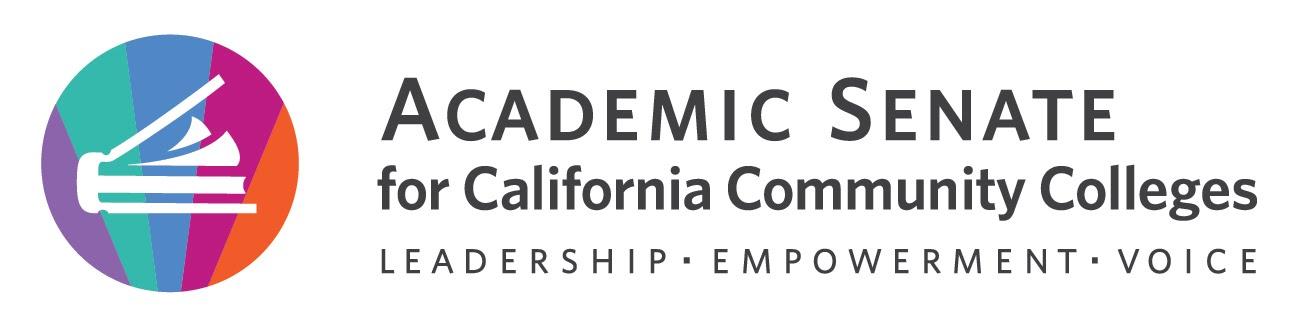 Education Policies Committee MeetingWednesday, November 16th, 202212:00 p.m. – 1:00 p.m.Minutes Call to Order and Roll Call:The meeting was called to order at 12:05pm Attendance was taken Land Acknowledgement –Juan read the land acknowledgement. We acknowledge that our campuses are located on unceded territories of Yokuts, Miwuk, Gabrielino, Tongva, Serrano, Cahuilla, and Luiseno peoples, who have continuously lived upon this land since time immemorial. We recognize the historic discrimination and violence inflicted upon Indigenous peoples in California and the Americas, including their forced removal from ancestral lands, and the deliberate and systematic destruction of their communities and culture. We have a responsibility to oppose all forms of individual and institutionalized racism toward all people but especially toward Indigenous peoples in which discrimination has occurred through the omission and silencing of Indigenous voices. We embrace our position as educators to collectively learn how to actively address settler colonial legacies. We honor Indigenous peoples—past, present, and future—here and around the world.Adoption of agenda, volunteer minutes taker, and Google Shared Folder 2022 – 2023. The agenda was adopted by consensus. Minutes were shared with the committee from the October meeting and members were asked to review and send any updates. Stephanie will take minutes. Meeting norms and social agreementsThe committee centered in the meeting norms and agreements. •	Share information and workload•	Follow through with actions•	Facilitate the committee work•	Ask for help•	Be open-minded•	Be accountable2009 Enrollment management updateTodays focus was on the progress of the 2009 paper update. The committee discussed progress on the draft. New Assignments Part 1: Juan, Carlos (lead), MatiasPart 2: Stephanie (lead), Carlos, Julie, Christie Part 3: Juan, Maria (lead), ChantelPart 4: Stephane and Julie (lead) Part 5: Chantel (lead), Christie, Juan and MatiasLeads are asked to coordinate work on the draft over the next month. Complete in suggesting mode and lead will walk through the changes. Set online work day for December 14. Committee members are encouraged to jump in and out on that workday to complete sections. Other Educational Policies Committee MattersRostrum articlesStudent Academic DishonestyJuan asked for volunteers to work on Rostrum for Spring. Juan will coordinate and Stephanie can help. Ideas for this yearAcademic freedom, equity, and antiracism.  This may be a topic for a Spring Rostrum. Importance on legislation for Academic Freedom. Perhaps work with Leg and Advocacy committee. Perhaps an ASCCC Adoption of Academic Freedom. Others?ResolutionsIdeas?Announcements Check for upcoming events at here Amazon Smile (smile.amazon.com)—select Foundation of the Academic Senate for California Community Colleges to donateApplication for Statewide ServiceClosing Comments Any other final comments or suggestions?Adjournment The committee adjourned at 1:02pm. In ProgressEnrollment management paper rewriteStudent Academic Dishonesty rostrum paperCompleted Tasks:Established meeting norms and social agreementsJuan Arzola – 1st ChairStephanie Curry – 2ndMaria FigueroaJulie ClarkLorraine SlatteryChristie DamCarlos GuerreroChantal LamourelleMatais Pouncil, CIOJustin Maung, SSCCC Rep